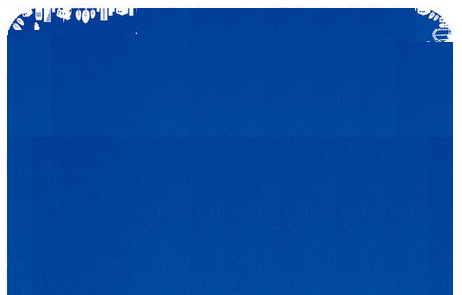 会場 / 愛知県理容会館名古屋市千種区今池二丁目１番１３号　　ＴＥＬ ０５２-７４１-４０８８　　主 催：愛知県理容生活衛生同業組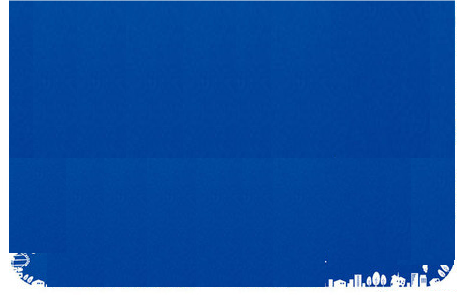 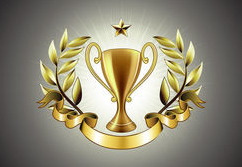 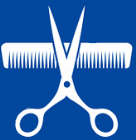 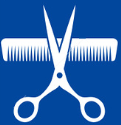 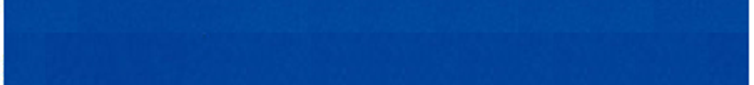 支部名支部名店主名店主名住所住所〒-支部名支部名店主名店主名支部名支部名店名店名支部名支部名店名店名ＴＥＬ (         )ＴＥＬ (         )ＴＥＬ (         )ＴＥＬ (         )ＴＥＬ (         )ＴＥＬ (         )ＴＥＬ (         )ＴＥＬ (         )ＴＥＬ (         )ＴＥＬ (         )ＴＥＬ (         )ＴＥＬ (         )ＴＥＬ (         )ＴＥＬ (         )ＴＥＬ (         )選手名（フリガナ）選手名（フリガナ）選手名（フリガナ）選手名（フリガナ）選手名（フリガナ）選手名（フリガナ）選手名（フリガナ）選手名（フリガナ）選手名（フリガナ）選手名（フリガナ）選手名（フリガナ）選手名（フリガナ）選手名（フリガナ） 第     　部門年齢 第     　部門 第     　部門 第     　部門 第     　部門 第     　部門年齢年齢 第     　部門 第     　部門 第     　部門 第     　部門 第     　部門 第     　部門 第     　部門 第     　部門 第     　部門 第     　部門 第     　部門 第     　部門 第     　部門年齢 第     　部門 第     　部門 第     　部門 第     　部門 第     　部門年齢年齢 第     　部門 第     　部門 第     　部門 第     　部門 第     　部門 第     　部門 第     　部門 第     　部門 第     　部門 第     　部門 第     　部門 第     　部門